Дидактическое пособие «Солнышко лучистое»    Пособие предназначено для детей от 3-7лет. Данное пособие полифункциональное и может использоваться: в качестве развивающего, так и игрового пособия;  как элемент психоэмоциональной разгрузки; в коррекционно-развивающей работе с детьми; для развития элементарных математических представлений (количественного счета, сравнения групп предметов)Дидактическая игра «Собери солнышко»   Цель игры: развитие мелкой моторики пальцев рук.   Ход игры: детям предлагается собрать солнышко (прикрепить большие и маленькие лучики (ленточки с бусинками) в соответствии с цифрами)                                 Дидактическая игра «Сколько лучиков?»      Цель игры: развивать умение детей считать и сравнивать группы предметов.    Ход игры: детям предлагается посчитать, сколько лучиков больших и сколько маленьких и на основе результатов сравнить, каких лучиков больше или меньше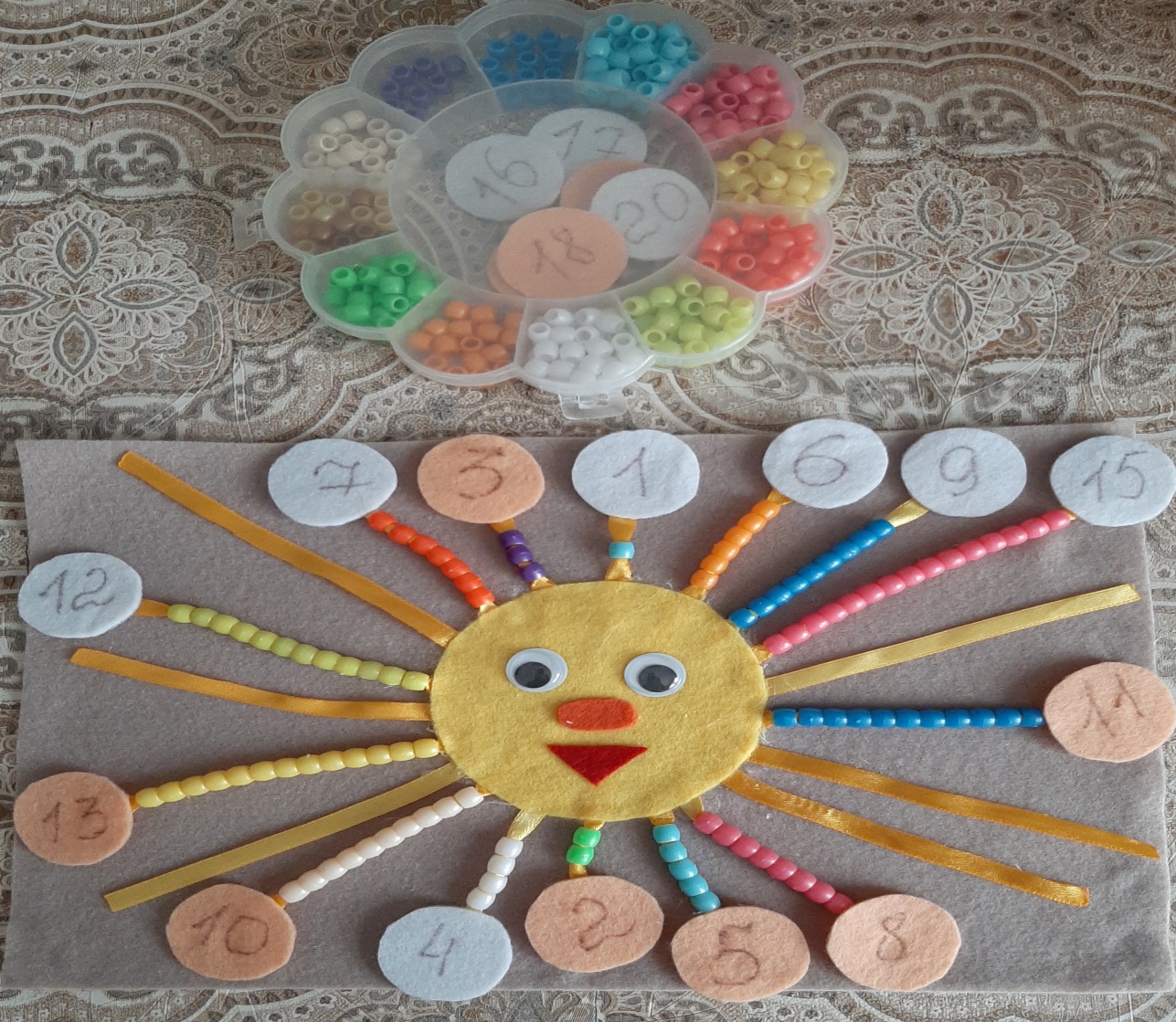 